ПОСТАНОВЛЕНИЕ                                                               JÖПот «12» января 2021 г. № 7с. Усть-КоксаО внесении изменений и дополнений в муниципальную программу МО «Усть-Коксинский район» Республики Алтай «Развитие культуры МО «Усть-Коксинский район»  Республики Алтай»,  утвержденную постановлением Главы Администрации МО «Усть-Коксинский район» от 31.10.2018г. № 1204 «Об утверждении муниципальной программы  МО «Усть-Коксинский район» Республики Алтай «Развитие культуры МО «Усть-Коксинский район»  Республики Алтай».         В связи с изменением объемов финансирования, предусмотренных на реализацию муниципальной программы «Развитие культуры МО «Усть-Коксинский район» Республики Алтай»:ПОСТАНОВЛЯЮ:        1. Внести следующие изменения в муниципальную программу «Развитие культуры  МО «Усть-Коксинский район»  Республики Алтай», утвержденную  постановлением  Главы Администрации МО «Усть-Коксинский район» от 31.10.2018г. № 1204 «Об утверждении муниципальной программы  МО «Усть-Коксинский район» Республики Алтай «Развитие культуры  МО «Усть-Коксинский район»  Республики Алтай» (далее – муниципальная программа):        1.1. Строку  «Ресурсное обеспечение программы»   раздела 1 муниципальной программы в паспорте муниципальной программы принять в новой редакции:1.2. Строку  «Ресурсное обеспечение программы»   раздела 2 муниципальной программы  в паспорте обеспечивающей  подпрограммы «Создание условий по обеспечению реализации муниципальной программы «Развитие культуры МО «Усть-Коксинский район»  Республики Алтай»  принять в новой редакции:      1.3. Строку  «Ресурсное обеспечение программы»   раздела 3 муниципальной программы  в паспорте  подпрограммы 1 «Культурно-досуговая деятельность »  принять в новой редакции:      1.4. Строку  «Ресурсное обеспечение программы»   раздела 4 муниципальной программы  в паспорте  подпрограммы 2 «Библиотечное дело»  принять в новой редакции:       1.5. Строку  «Ресурсное обеспечение программы»   раздела 5 муниципальной программы  в паспорте  подпрограммы 3 «Сохранение и развитие культурно-исторического наследия»  принять в новой редакции:      1.6. Раздел VIII. «Ресурсное обеспечение муниципальной программы» изложить в новой редакции:        Общий объем бюджетных ассигнований на реализацию программы составит  447 690,71  тыс. рублей,  в том числе по годам реализации программы:2019 год – 66 167,20 тыс. рублей
2020 год – 63 852,10 тыс. рублей;                        
2021год –  83 288,88 тыс. рублей;                         
2022 год – 83 588,88 тыс. рублей;                        
2023 год – 83 588,88 тыс. рублей;                        
2024 год – 83 588,88 тыс. рублей.   На реализацию программы планируется привлечь:            
средства федерального бюджета в объеме  4003,00 тыс. рублей(справочно);  средства местного бюджета в объеме  421 476,86 тыс. рублей,                                             средства республиканского бюджета Республики Алтай в объеме          22 210,90  тыс. рублей (справочно).                                                                                   1.7. Приложение № 5 «Прогнозная (справочная) оценка ресурсного обеспечения реализации программы по годам реализации программы за счет всех источников финансирования»  к Постановлению  принять в новой редакции.     2. Настоящее Постановление подлежит официальному опубликованию путем его размещения на официальном сайте Муниципального образования «Усть-Коксинский район» Республики Алтай.  Информация о размещении на официальном сайте настоящего Постановления подлежит опубликованию в газете «Уймонские вести». Глава АдминистрацииМО  «Усть-Коксинский район» РА                                                                            О.А.КулигинРЕСПУБЛИКА АЛТАЙ АДМИНИСТРАЦИЯ МУНИЦИПАЛЬНОГО ОБРАЗОВАНИЯ«УСТЬ-КОКСИНСКИЙ РАЙОН» РЕСПУБЛИКА АЛТАЙ АДМИНИСТРАЦИЯ МУНИЦИПАЛЬНОГО ОБРАЗОВАНИЯ«УСТЬ-КОКСИНСКИЙ РАЙОН» 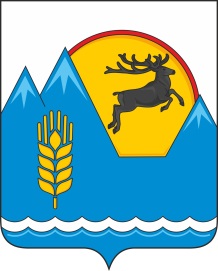 АЛТАЙ РЕСПУБЛИКАНЫНГ«КÖКСУУ-ООЗЫ АЙМАК» МУНИЦИПАЛ ТÖЗÖМÖЛИНИНГАДМИНИСТРАЦИЯЗЫАЛТАЙ РЕСПУБЛИКАНЫНГ«КÖКСУУ-ООЗЫ АЙМАК» МУНИЦИПАЛ ТÖЗÖМÖЛИНИНГАДМИНИСТРАЦИЯЗЫРесурсное      
обеспечение    
программы      Общий объем бюджетных ассигнований на реализацию программы составит  447 690,71  тыс. рублей,  в том числе по годам реализации программы:2019 год – 66 167,20 тыс. рублей
2020 год – 63 852,10 тыс. рублей;                        
2021год –  83 288,88 тыс. рублей;                         
2022 год – 83 588,88 тыс. рублей;                        
2023 год – 83 588,88 тыс. рублей;                        
2024 год – 83 588,88 тыс. рублей.   На реализацию программы планируется привлечь:            
средства федерального бюджета в объеме  4003,00 тыс. рублей(справочно);  средства местного бюджета в объеме  421 476,86 тыс. рублей,                                             средства республиканского бюджета Республики Алтай в объеме          22 210,90  тыс. рублей (справочно);                                                                               Ресурсное обеспечение подпрограммыОбъём финансирования подпрограммы за счет всех источников финансирования составит  67 518,10 тыс. рублей, в том числе  по годам реализации программы:2019 год – 6 482,01 тыс. рублей
2020 год – 5 536,08 тыс. рублей;                        
2021год –  13 650,00 тыс. рублей;                         
2022 год – 13 950,00 тыс. рублей;                        
2023 год – 13 950,00 тыс. рублей;                        
2024 год – 13 950,00 тыс. рублей.На реализацию программы планируется привлечь:                                                             средства республиканского бюджета Республики Алтай в объеме –1 250,00  тыс. рублей;                                                  федеральный бюджет (справочно) в объеме – 0,00 тыс. рублей;- местный  бюджет в объеме – 66 268,10 тыс. рублей. Ресурсное обеспечение подпрограммыОбъём финансирования подпрограммы за счет всех источников финансирования составит  229 531,27 тыс. рублей, в том числе  по годам реализации программы:2019 год – 41 991,10 тыс. рублей
2020 год – 41 386,99 тыс. рублей;                        
2021год –  36 538,30 тыс. рублей;                         
2022 год – 36 538,30 тыс. рублей;                        
2023 год – 36 538,30  тыс. рублей;                        
2024 год – 36 538,30 тыс. рублей.На реализацию программы планируется привлечь:                                                             средства республиканского бюджета Республики Алтай в объеме – 9 692,60  тыс. рублей;                                                  федеральный бюджет (справочно) в объеме – 3 725,50 тыс. рублей;- местный  бюджет в объеме – 216 113,21 тыс. рублей. Ресурсное обеспечение подпрограммыОбъём финансирования подпрограммы за счет всех источников финансирования составит  144 567,10 тыс. рублей, в том числе  по годам реализации программы:2019 год – 16 475,03 тыс. рублей
2020 год – 16 113,83 тыс. рублей;                        
2021год –  32 090,58 тыс. рублей;                         
2022 год – 32 090,58 тыс. рублей;                        
2023 год – 32 090,58 тыс. рублей;                        
2024 год – 15 706,50 тыс. рублей.На реализацию программы планируется привлечь:                                                             средства республиканского бюджета Республики Алтай в объеме – 10 210,50 тыс. рублей;                                                  федеральный бюджет (справочно) в объеме – 277,50 тыс. рублей;- местный  бюджет в объеме – 134 079,10 тыс. рублей. Ресурсное обеспечение подпрограммыОбъём финансирования подпрограммы за счет всех источников финансирования составит  6 074,30 тыс. рублей, в том числе  по годам реализации программы:2019 год – 1219,10 тыс. рублей
2020 год – 815,17  тыс. рублей;                        
2021год –  1010,00 тыс. рублей;                         
2022 год – 1010,00 тыс. рублей;                        
2023 год – 1010,00 тыс. рублей;                        
2024 год – 1010,00 тыс. рублей.На реализацию программы планируется привлечь:                                                             средства республиканского бюджета Республики Алтай в объеме – 1 057,80  тыс. рублей;                                                  федеральный бюджет (справочно) в объеме – 0,00 тыс. рублей;- местный  бюджет в объеме – 5 016,40 тыс. рублей.